Об отмене постановления Администрации сельского поселения Зареченский   сельсовет муниципального района Кугарчинский район Республики Башкортостан  01  февраля 2017  года № 4  «Об утверждении  Положения  о деятельности добровольной  пожарной охраны в границах сельского поселения Зареченский   сельсовет муниципального района Кугарчинский район  Республики Башкортостан                          Рассмотрев протест прокуратуры № 39д-2018 от 28.09.2018г., в  соответствии  с Федеральным законом  от 06.05.2011 г. № 100-ФЗ « О добровольной   пожарной охране»,  82-ФЗ от 19.05.1995   « Об общественных объединениях»                                                    ПОСТАНОВЛЯЮ:      1.Отменить постановление Администрации сельского поселения  Зареченский   сельсовет муниципального района Кугарчинский район Республики Башкортостан  от 01 февраля   2017 года № 4  «Об утверждении  Положения  о деятельности добровольной  пожарной охраны в границах сельского поселения Зареченский   сельсовет муниципального района Кугарчинский район  Республики Башкортостан»          2.Обнародовать настоящее постановление на информационном стенде в здании администрации сельского поселения Зареченский   сельсовет и на официальном сайте сельского поселения  в сети “Интернет”.         3.Контроль за исполнением данного постановления оставляю за собой.Глава сельского поселения                                      И.З. МасягутовБАШ6ОРТОСТАН  РЕСПУБЛИКА№ЫК9г1рсен районы муниципаль районыны5 Заречье ауыл Советы ауыл бил1м13е хакими1те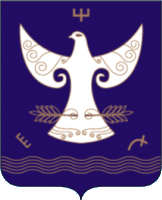 РЕСПУБЛИКА  БАШКОРТОСТАНАдминистрация сельского поселения Зареченский сельсовет муниципального района Кугарчинский район 453332, Воскресенск ауылы,Октябр8ы5 70 йыллы7ы исеменд1ге урам, 34,  453332, д.Воскресенское,ул. 70-лет Октября, 34,          :АРАР                      05  октябрь  2018й.           №33           :АРАР                      05  октябрь  2018й.           №33                ПОСТАНОВЛЕНИЕ                                     05 октября  2018г.               ПОСТАНОВЛЕНИЕ                                     05 октября  2018г.               ПОСТАНОВЛЕНИЕ                                     05 октября  2018г.